LES DRAAGS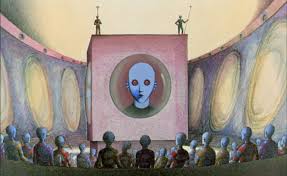 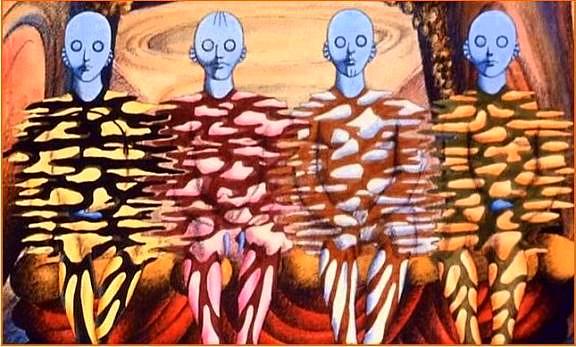 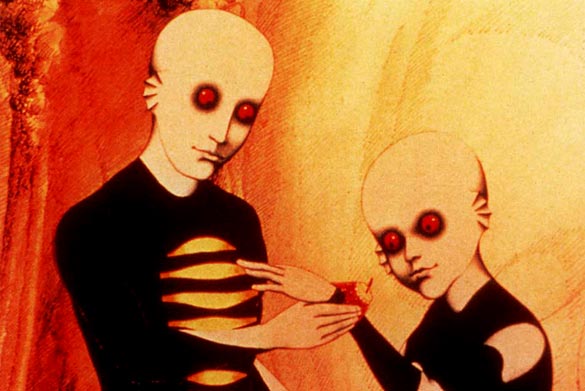 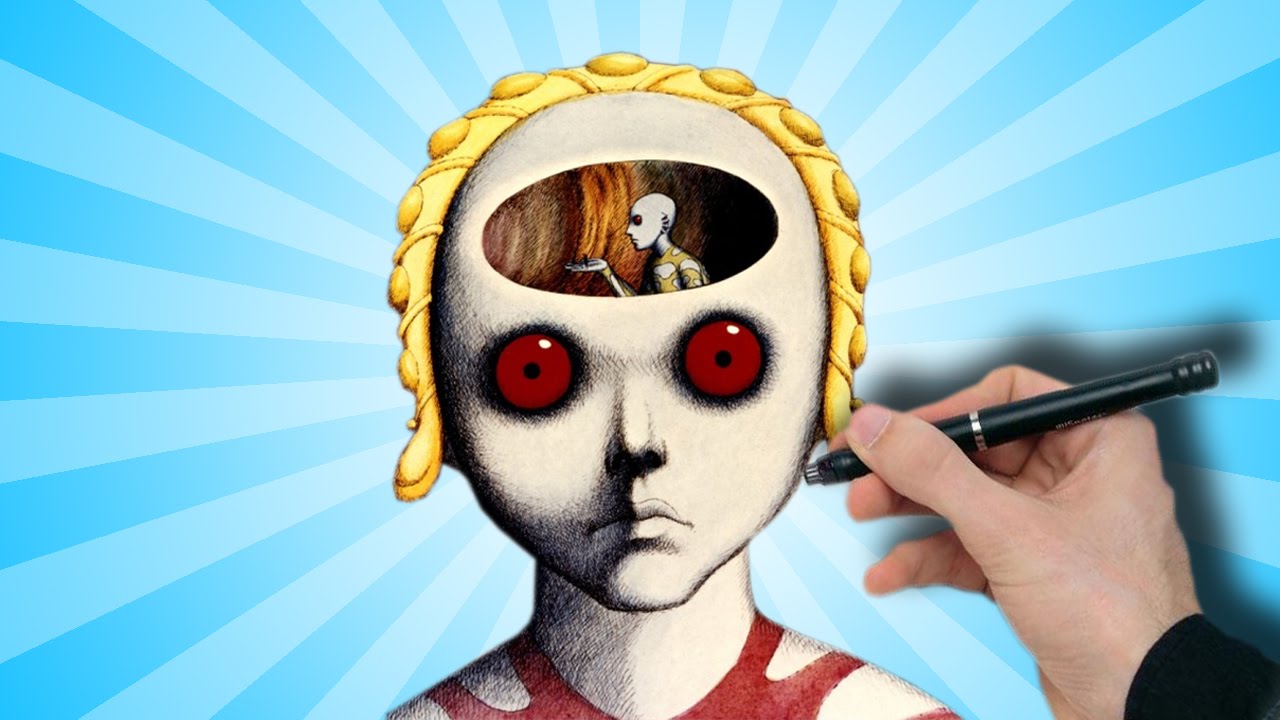 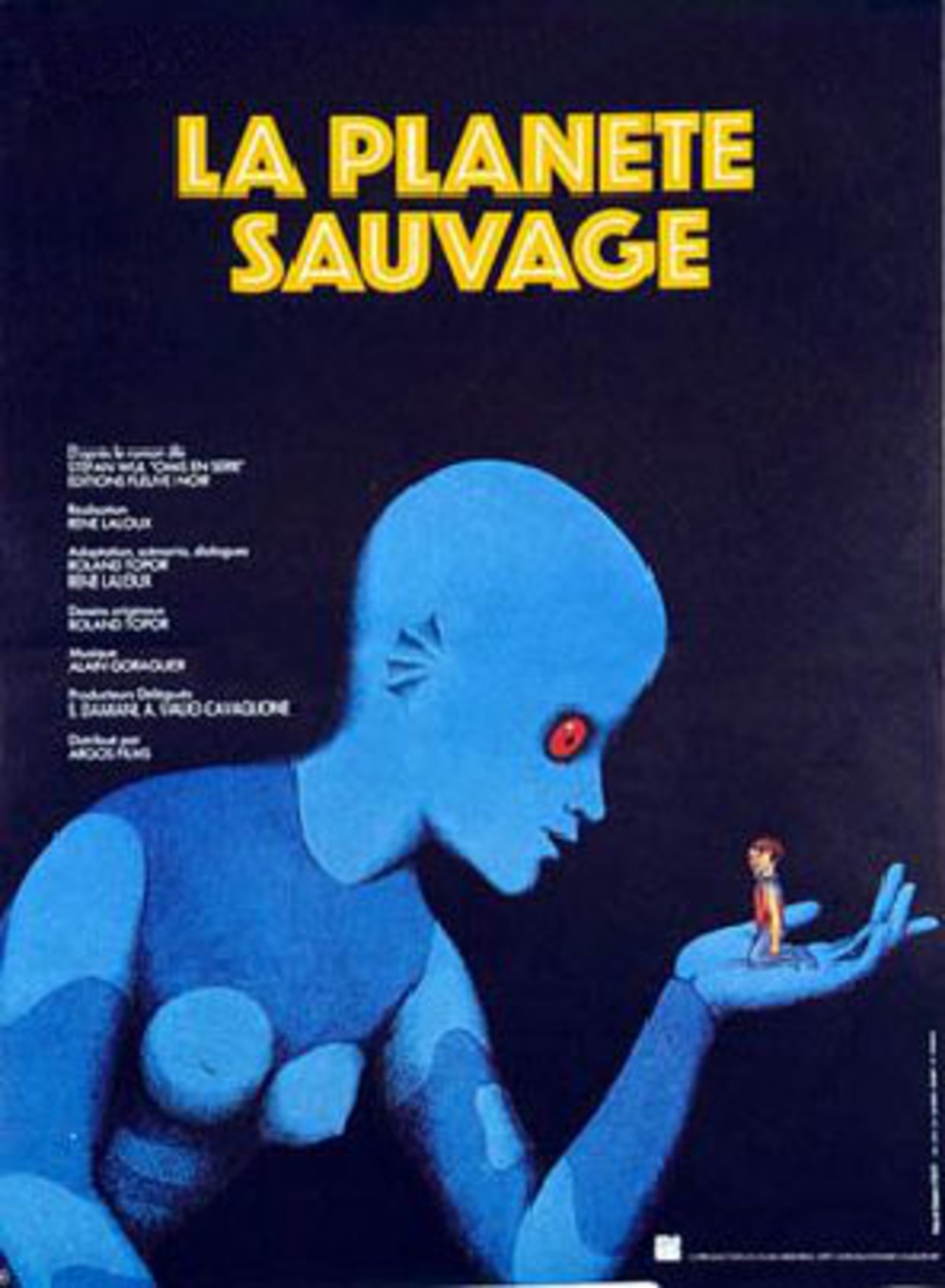 La planète sauvageINSPECTION DES ECOLES D’AFRIQUE DE L’OUESTFiche n° 6LES IMAGES DU FILMLES IMAGES DU FILM